Healthcare Domain Meeting:         August 21, 2020 9 am-10:30amVia Zoom  Next Healthcare Domain Meeting: September 18, 2020 9am-10:30amVia Zoom  Attendees: Kathryn Goldberg, Kussy Mackenzie, Blanca Melendrez, Cheryl Moder, Miranda Westfall, Suzanne Afflalo, Mary Beth Moran, Shannon Jackson, Kim Elkins, Carissa Hwu Recorder: Carissa HwuAttendees: Kathryn Goldberg, Kussy Mackenzie, Blanca Melendrez, Cheryl Moder, Miranda Westfall, Suzanne Afflalo, Mary Beth Moran, Shannon Jackson, Kim Elkins, Carissa Hwu Recorder: Carissa HwuTopic/IssueDiscussionActionWelcome/IntroductionsMary Beth led introductions. 
Kathryn moved to approve last meeting’s minutes.Blanca seconded that motion.Meeting minutes approved. Cheryl Moder, San Diego Accountable Community for Health Be There San Diego Much more clinically focused than the SD Healthcare Quality Collaborative Coalition of patients, communities, healthcare systems and others working together to prevent heart attacks and strokes Established in 2010 as clinical learning collaborative to heart attacks and strokes with UCSD as fiscal leadShared data and best practices Reach project from the CDC: project working to reduce blood pressure in Black communities through connecting with religious community leaders SD Healthcare Quality Collaborative is a nonprofit organizationEstablished in 2016 to support upstream, multi-sector efforts to advance health and wellbeing with a focus on equity Includes San Diego Accountable Community for Health, Neighborhood Networks Current Initiatives All span the spectrum of prevention: downstream, midstream, and upstreamAccountable Community for Health is more upstream and midstream (improve community conditions and addressing individuals’ social needs) Neighborhood Networks is midstream (addressing individuals’ socials needs) Be There SD is downstream (providing clinical care) SD Accountable Communities for Health Initiative Part of a statewide initiative that was established 4 years agoState applied for funding to create this organization, but did not receive it Private foundations and funders came together to pool their resources and fund/invest in this organization Blue Shield of CACalifornia EndowmentSierra Health FoundationKaiser Permanente Community PartnersCHHSEach community is encouraged to select its own health issue (range from asthma to CVD to violence reduction). But, there are shared pillars/goals for all ACHs Shared vision and goalsGovernance (partners and leadership) Strong community resident engagement Backbone organization Data analytics and sharing capacity Wellness fund and sustainabilityPortfolio of interventions Mission: to create a “wellness system” that ensures individuals, families, communities in SD have access to all they need to create a lifetime of health and wellness Vision: health, wellness, and equity for all communities – regardless of zip codeValues: equity, inclusivity, neutrality, accountability First aim: achieving ideal cardiovascular health across the lifespan Understand that there are multiple causes of CVD and multiple solutionsFocused on PSE change and also invested in community interventionsGovernance Structure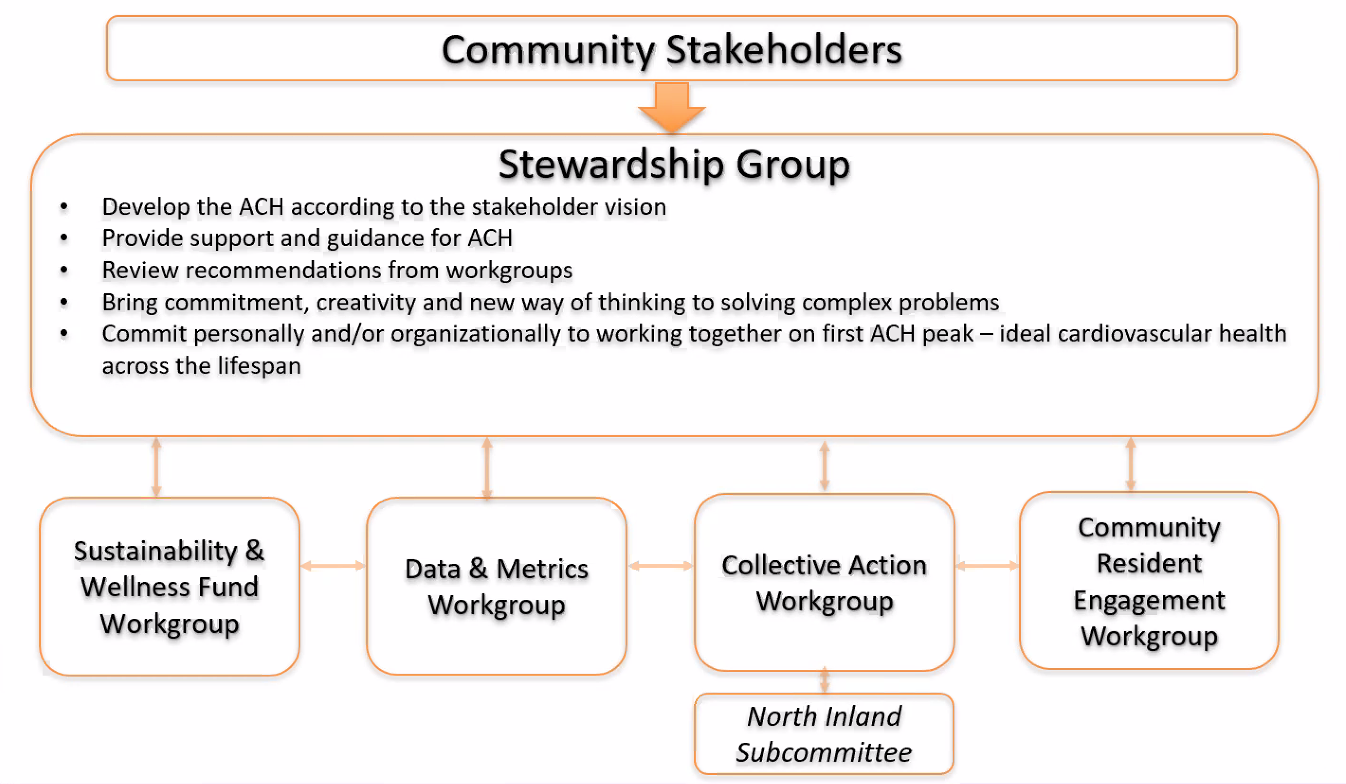 2020 InitiativesNeighborhood Networks: Directly addressing health impacts of SDOH and root causes of poor health outcomesCreating financial sustainability (Wellness Fund) to support SD ACH backbone and (in the future) community interventions Collective Action FrameworkCreating new clinical-community linkages Enhancing interventions through mutual reinforcement and systems changeSharing performance data Creating a model for POI replication for other regions and/or protective factors Stakeholder Action Community Connecting multi-sector partnersBuilding partner capacity through training and workshops, etc. Enhancing equity and inclusivity Encouraging advocacySupporting learning and innovation  CVD Protective Factors, centered around Equity and Access Manage blood pressureControl cholesterolIncrease physical activityImprove nutritionMaintain healthy weightQuit smokingImprove well-being (includes well-being of communities) Control blood sugar Portfolio of interventionsNetwork of solutions (e.g., programs, interventions, community resources, assets) designed to reinforce each other for greater impact Designed to achieve community health and wellness goalsCreated by a cross-sector collaborative of community partners Should be balanced across:Spectrum of prevention: clinical, community, clinical-community linkages, PSEProtective factors Geographic regions, ages, incomes, populations, health outcomes, etc. Example of “Ideal” POI in SD County 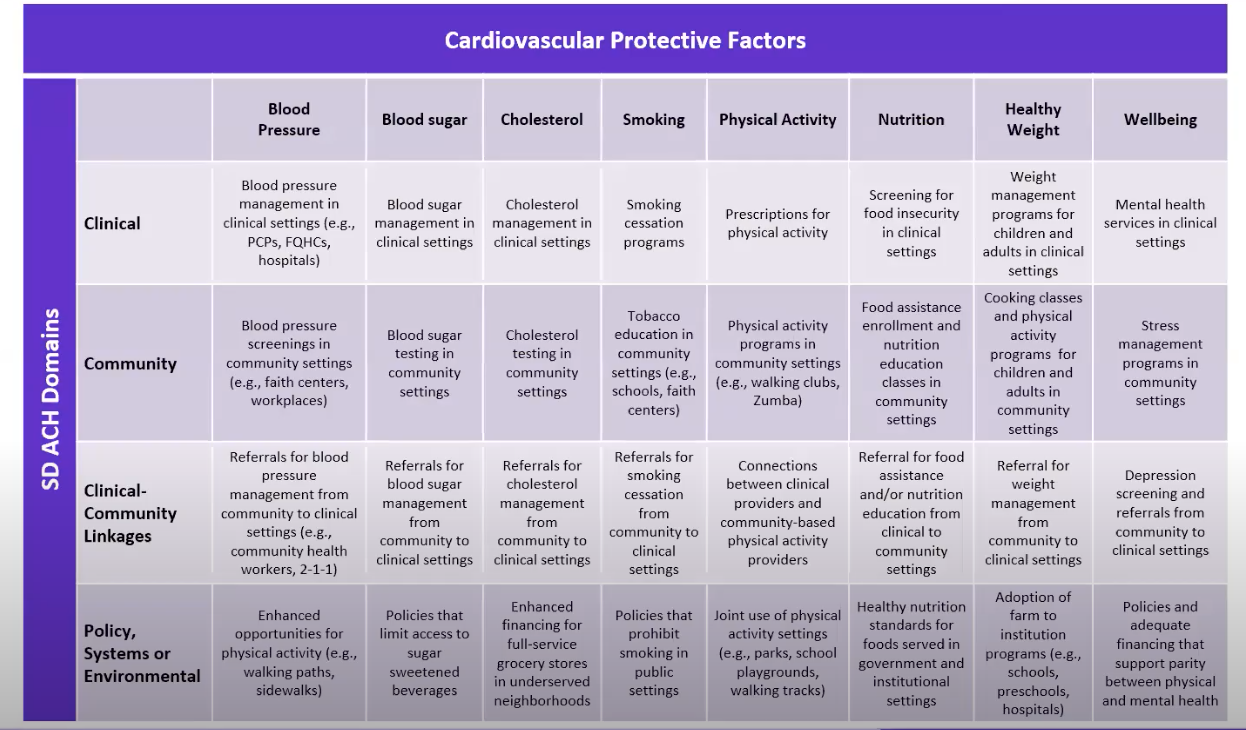 Addressing all factors across the entire community Very daunting taskWanted to start with a more focused approach geographically and with only 1 protective factor North Inland Region POI Pilot North Inland is one of the largest regions in SD County Region selected by SD ACH Collective Action WorkgroupConvened subcommittee in early 2019Selected nutrition/nutrition security as protective factorMultiple sectors represented: healthcare, nutrition assistance organizations, HHSA, 2-1-1 SD, nonprofit organizationWanted to create a model that could be replicated in other regions Results-Based Accountability ProcessData-drive, step-by-step approachWhat are our goals and indicators?Define goalDetermine 3-5 relevant nutrition indicators How are we doing? Review baseline and trend data for the selected nutrition indicators Determine what will happen if we do nothing What is the story behind the curve? Identify North Inland landscape, underlying conditions, root causes, political and/or institutional environments Which partners play a role? Review identified partnersIdentify existing relationships between/among partners Determine who else needs to be at the tableWhat is working?Review best, promising, innovative, and low-, no-cost practicesIdentify what is working in the community What is our action plan?Determine strategies and activities for each indicator Bring partners togetherIdentify opportunities for alignment, enhancing strengths, and/or addressing gaps Performance accountability Obtain program data from identified interventionsAnalyze resultsTrack and monitor progressAssess progress toward indicators Broad Goal: all people in North Inland Region eat sufficient quantities of nutritious foodsUtilize trauma-informed approach Addressing quality and quantity of food in a way that is respectful  Indicator 1: Food insecurity in North Inland compared to SDIndicator 2: Children who eat adequate amount of fruits and vegetables in North Inland compared to SDStory Behind the Curve – Barriers Current political climatePerceived higher costs of nutritious foods“Food deserts” due to built environment and/or transportation issues Less time to prepare nutritious mealsLess food access and funding in rural areas High cost of housing and other basic needsHighly affected populations: rural residents, migrant farm workers, those living on reservations Large ICE presence Fear of public charge rule Story Behind the Curve – Assets Expanded SD Food Bank in San MarcosHospitals and clinics conducting nutrition security assessments2-1-1 and CIE conducting SDoH screenings Indian Health Council provides resources and has access to federal funds Escondido’s mayor is supportive of nutrition security efforts Which Partners Play a RoleOver 50 programs identified that serve North Inland region with nutrition services that address selected indicators Criteria for POI inclusion:Open to working with others toward shared goal and indicators Open to partnering with other to enhance opportunities for program improvementHistory of working well with othersWilling and able to make time commitmentWilling to share program data in aggregate formPrograms categorized to determine balance across ACH domains and health equity lensesSubcommittee members serve as leads for all strategies and objectives One organization has been identified that could possible serve as “mini backbone” to carry work forward What is WorkingConducted literature review to determine evidence-based, promising, and innovative nutrition practices Explored ways for interventions to employ equitable, effective methods Strategies and Objectives Increasing number of organizations that serve children ages 2-5 that do standardized nutrition security screenings and make appropriate referrals Focus on home visiting programs and early care and education providers to implement two-question validated nutrition security measurement toolLed by Nancy Roy, community advocate Increase number of schools that implement practices that increase access to and consumption of nutritious foods Create a learning collaborative for North Inland region school district nutrition services directors Lead: Candy Gibson, North County Food Policy Council Increase participation in distribution of fresh foods by food pantries and congregate meal programs Increase North Inland region participation in SD Food Bank’s Feeding Everyone with Equity and Dignity (FEED) program Lead: Shelley Parks, SD Food Bank Increase trauma-informed nutrition policies and programsConduct Trauma-informed Nutrition Learning Collaborative Next Steps:Determine performance measures for each objectiveEngage additional partnersImplementationOngoing measurement and reporting using public-facing scorecardDocumentation of process for implementation in other geographic regions and/or for other protective factors ACEs Activities ACEs Aware: state-funded training and reimbursement to Medi-Cal providers for ACEs screenings Supports training and engagement of a wide range of providers and encourages collaboration among organizations to build networks of care Funded activities include: core/supplemental provider trainings, provider engagement activities, communications ACEs Aware Contract Conduct provider engagement activities with a focus on building clinical-community linkages 4 2-hour “network of care” sessionsWhite papers: role of ACH’s in addressing ACEs, role of CIE in assessing/addressing ACEs12-month grant period beginning July 2020Other local funded organizations: American Academy of Pediatrics Chapter 3, SDSU Social Policy Institute, YMCALive Well SD PartnershipObtain input from youth-serving organizations Create a feasibility plan for meaningful adoption of Trauma-informed Care Code of Conduct principles Neighborhood NetworksDesigned to address at-risk individual health/social needs using a network of community-based solutions with highly trained Neighborhood Navigators at the center Community Health Worker modelUnique components of NN:Highly-trained, cultural competent Neighborhood Navigators from the communities they serve Navigators employed by trusted community-based organizationsOperations and administration managed through a central and local HUB HUB at the Center Effectively links referred clients to community-based organizations and provides management services Contracts on the referral side with health plans Reimbursement, referrals, data sharing, trainingIdentify and Address Comprehensive Risks Across 4 Domains Health Navigator conducts very in-depth health assessment with client to identify social, medical, behavioral health, and safety risks One Coordinated Solution Coordinated approach to support clients in all their risk factorsCentral source of referrals Example: connecting client to primary care, food assistance programs, mental health provider, arrange transportation to all appointments Neighborhood NavigatorsAre based in communities servedBuild on trusted relationshipsIdentify and address unmet health-related social needsConnect clients with local resources Provide follow-upTrack outcomes in centralized system Provide feedback to health plan Community-based Organizations Exhibit community competency Understand local social determinants of healthHave deep, trusted community partnershipsAre building a workforce of residents with lived experience Standardized Practices Assess RiskUtilize Evidence Based pathwaysTrack and Measure Current ContractsHealthNet, Molina, Community Health group3 Community Care Organizations 7 Neighborhood navigators Over 100 clients enrolled since January 2020 Questions/DiscussionHow do people get referred into Neighborhood Networks program?Working on possibilities for this: referrals from ACEs screening, doing outreach with certain providers who have a lot of Medi-Cal clients Who does the recruitment and training of Neighborhood Navigators? Navigators hired by community-based organizations (SAY SD, Chula Vista Community Collaborative, North County Lifeline) Training is conducted by SD ACH to ensure that there is consistency and in-depth trainingInitial training and ongoing trainingWhere does the refugee population land in all of this? Are we making sure to hire culturally sensitive navigators who speak languages among refugee communities?SAY SD in Central Region and South One of the guidelines for CCOs include hiring people with lived experiences from the communities being servedAll Neighborhood Navigators currently speak English and Spanish, but working to expand this Discussing how to engage other CCOs to bring in more Neighborhood Navigators from different communities who speak more languages Potentially pitch a Provider Workshop on trauma-informed nutrition for parents and children and referrals. Any recommendations for a presenter? And do you think this would be a useful workshop?American Academy of Pediatrics is going to be doing a supplemental training for providers, peer-to-peer (among clinicians/pediatric providers). Can connect co-chairs of this domain with someone from AAP. YMCA is working on toolkit for physicians on ACEs, definitely room there to make connections. Is there an anti-racism training that’s facilitated by the HUB? Training for the physicians? Not sure if anti-racism training is included in the broader plan for ongoing training. Will check to see. What’s being put in place for the CCOs to take over the work in place for the HUB after the funding is gone? The plan is for the HUB to maintain its role in an ongoing manner. The contracts with the health plans will continue to support/fund the HUB and the CCOsNot grant funding Projected revenues to support ACH, the HUB, and future CCOs involvedFor Neighborhood Networks, are you using any tech platforms for referral management? Blue Shield does not require us to utilize their platform. We do not use any platform other than our case management program, which tracks referrals. Also in the process of talking with CIE. Encouraging all CCOs to become CIE partners. They are all either in the process of doing so or already partners. Longer term plan is to utilize CIE as much as possible to do the best job possible for client referrals. There has been a lot of discussion around addressing systemic racism as one of the root causes of ACEs  Contact Cheryl Moder at cheryl@modercommunications.com or 619-878-2006 for more information. COI and Partner Updates COI UpdatesWill share Advocacy updates next monthWe will be promoting Black Breastfeeding Week through social media (August 25-31) 2 approved posts that will be sent through emailFrom here on out, COI will pick 1 week every month to ask participating partners to post consistent messaging across all social media platforms to get consistent messaging/resources/information out to communities. We will send out 2 posts that can be copied and posted or tweaked to tailor to organization’s branding. The SHARC-Scripps Town Hall recordings on COVID-19First town hall (August 5): https://youtu.be/5aAFs5Bbf9ESecond town hall (August 11): https://youtu.be/gQW85obapis Next MeetingThe next meeting will take place on September 18 from 9:00 AM – 10:30 AM. 